To answer the following questions, go to the Arduino C/C++ tutorial on the following link: https://startingelectronics.org/software/arduino/learn-to-program-course/introduction/Part 5What is the difference between what will be printed in the serial monitor window between these two code samples?If a=2, b=3, c=5, and d=3, what would the following printed result be (what appears in the Serial Monitor Window) for the following lines of code?Serial.print(a < 2);Serial.print(b >= d);Serial.print(a == d);Serial.print(c > (a+b));Serial.print(A == 2);  //(*hint hint* it’s a capitol A)Part 6For each of the following lines of code, what is the final value of count?C and C++ are both very similar languages. The main distinction is that C was developed first in the 70’s, and then C++ was developed ~ 5-10 years later as an updated version. One of the key updates was a feature to make writing “variableName++” act the same as “variableName = VariableName + 1” (which is where C++ got its name). What do you think the purpose to this update was?Part 7 & 8Label the parts of the for loop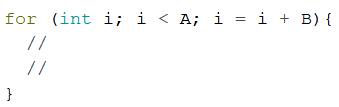 Label the parts of the while loop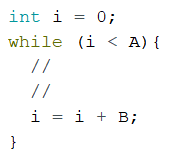 What is the difference between for loops and while loops? When might you want to use one versus the other?What would the final value of I be for the following code?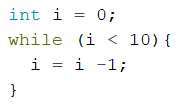 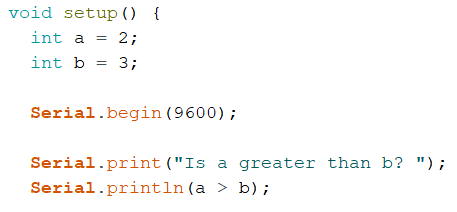 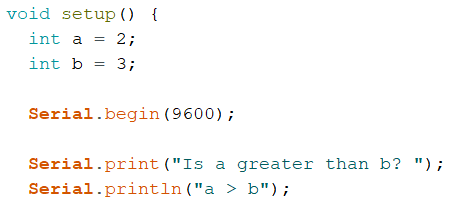 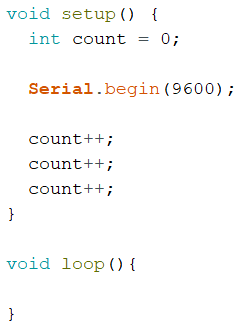 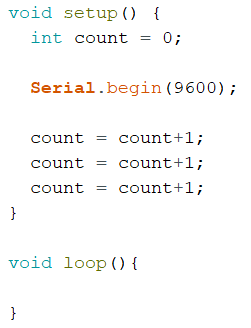 